2018年重庆市綦江区国民经济和社会发展统计公报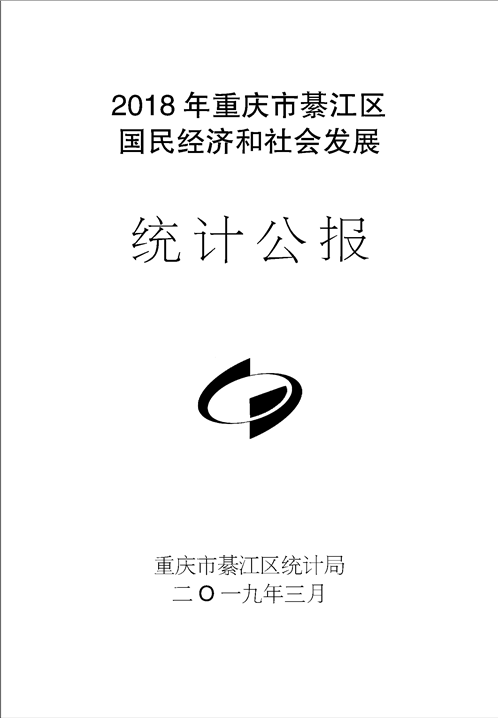 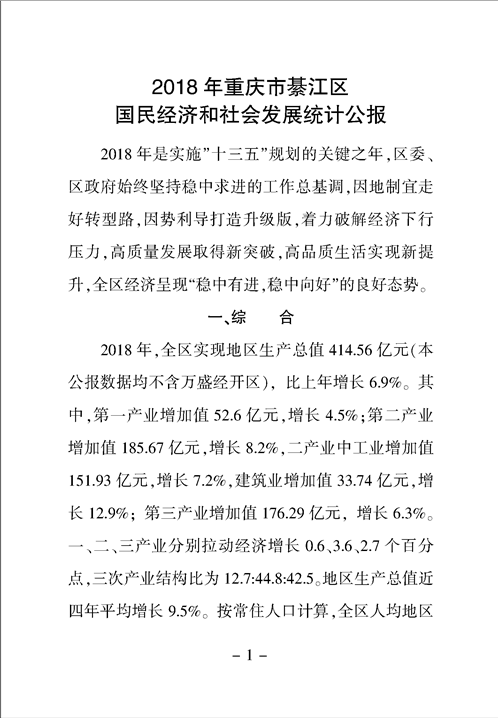 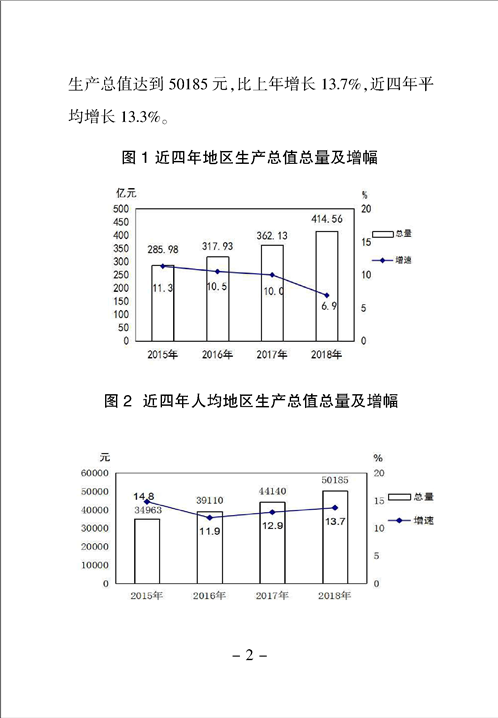 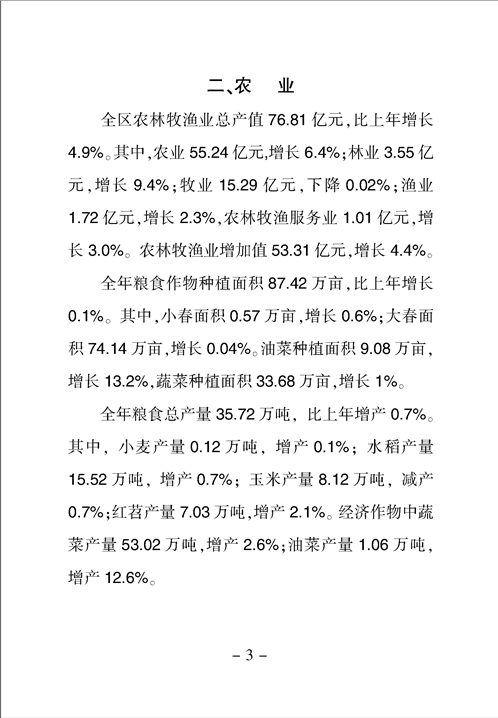 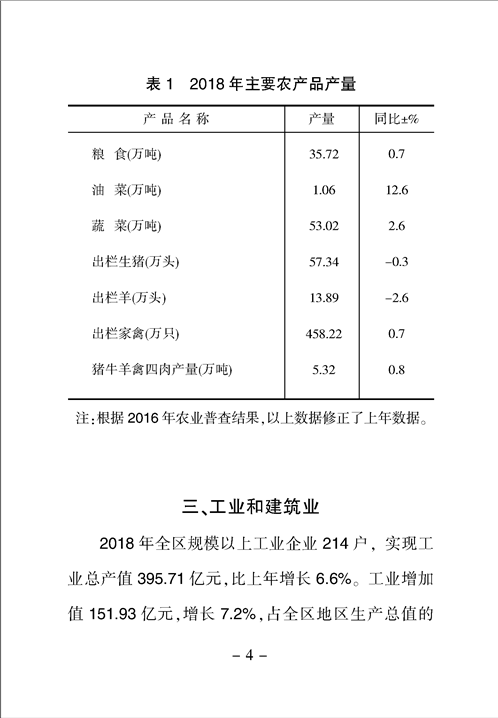 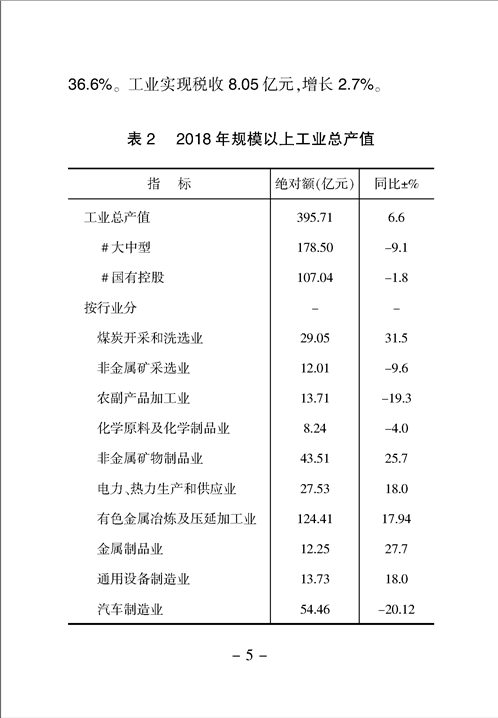 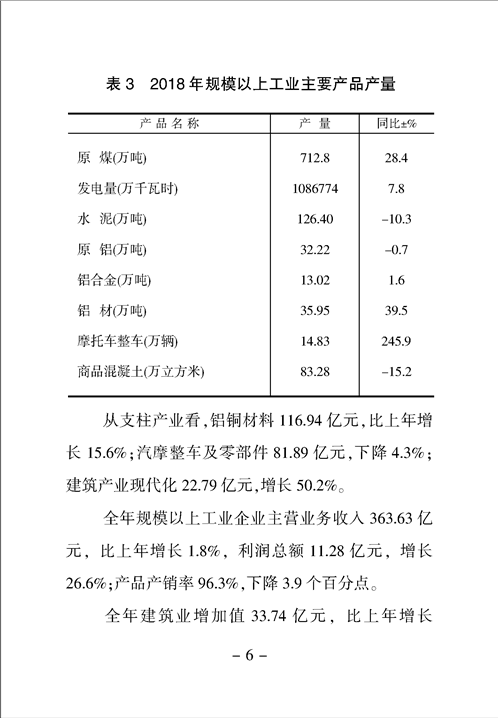 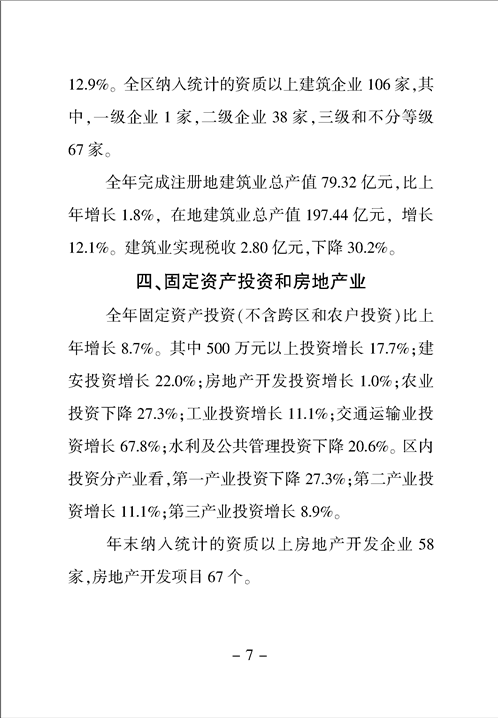 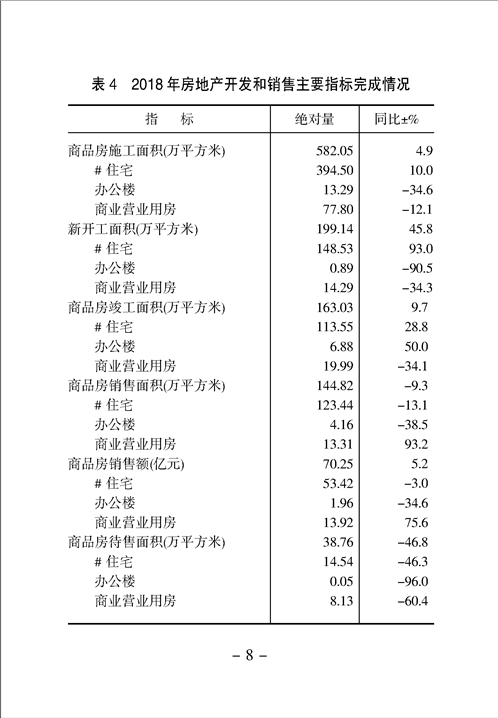 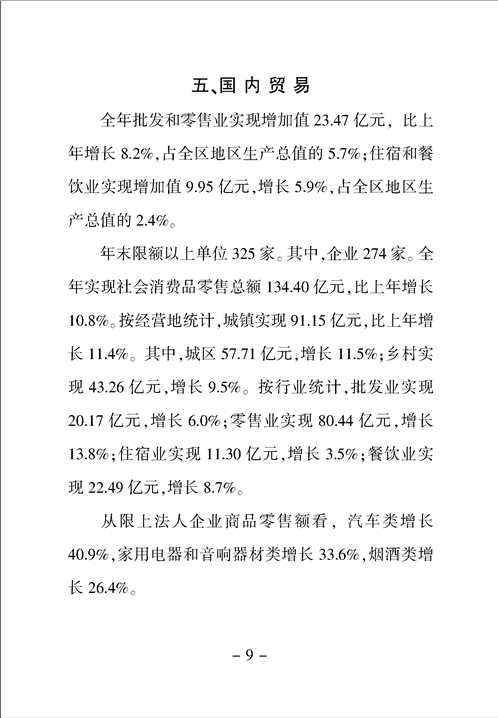 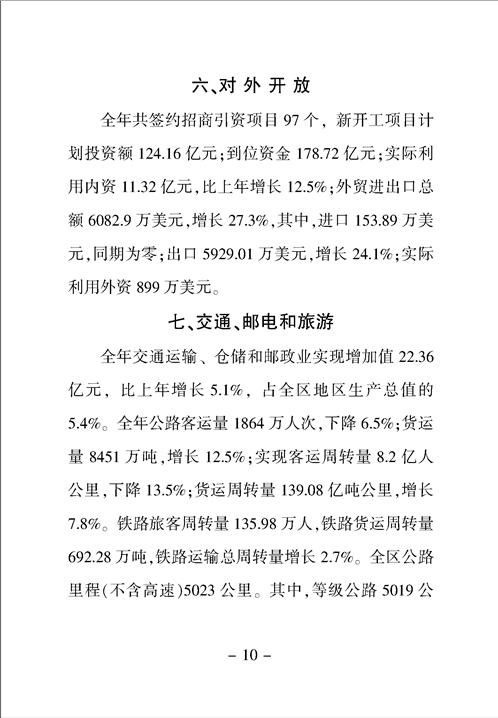 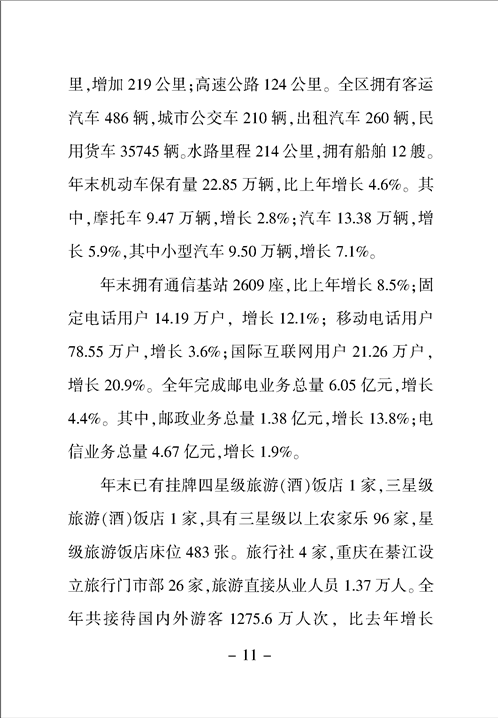 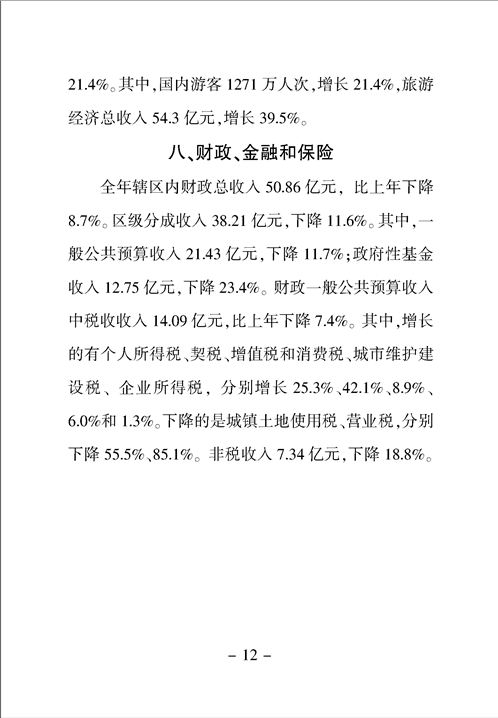 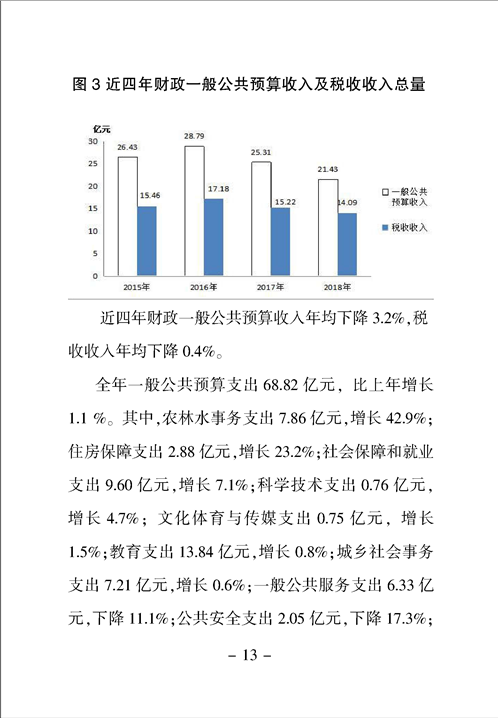 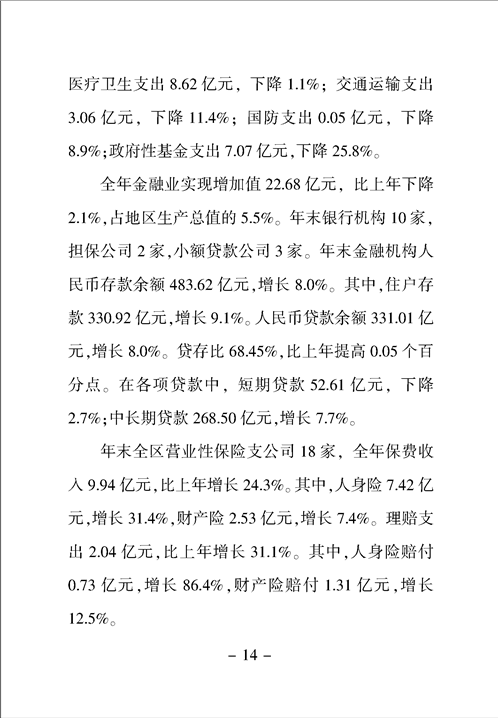 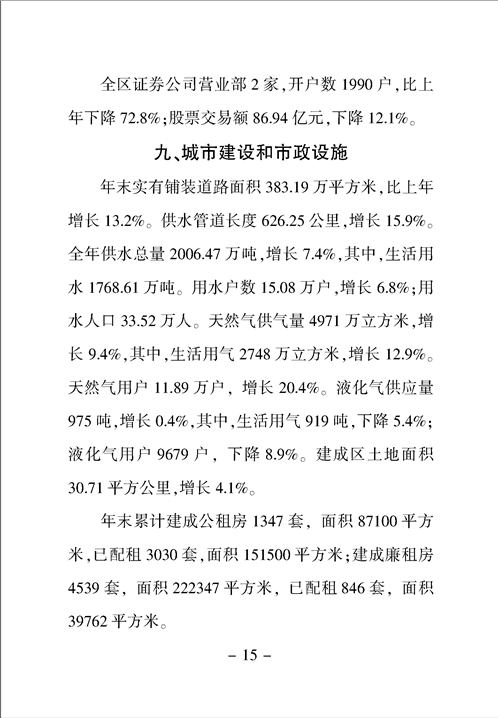 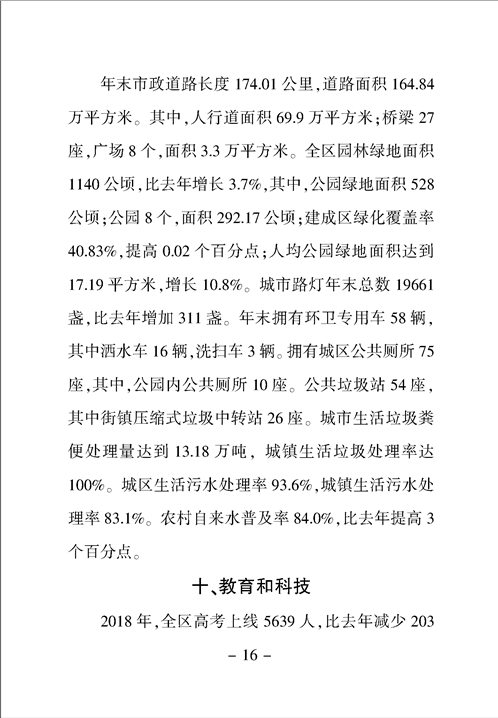 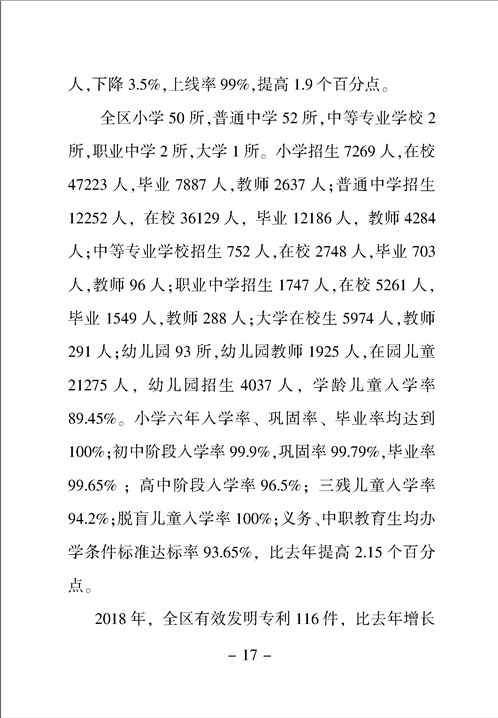 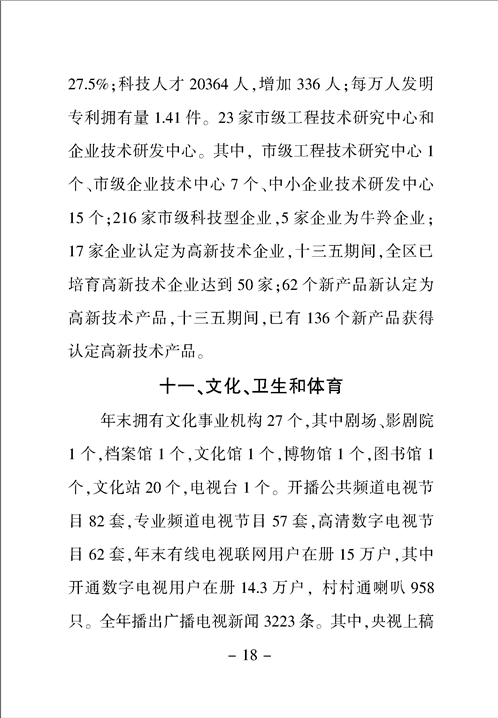 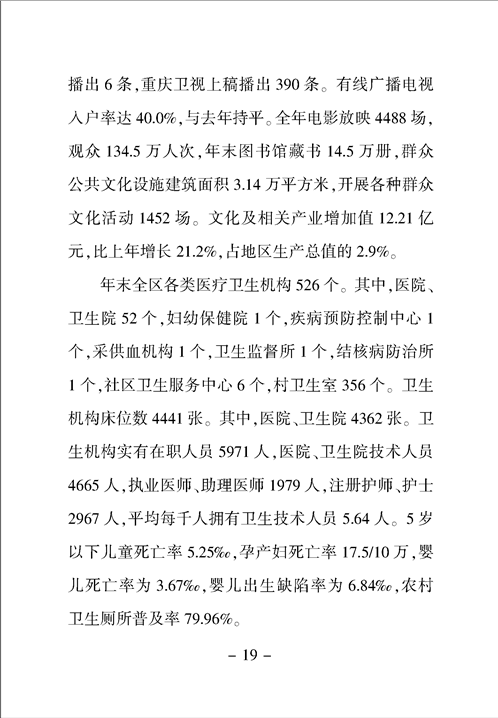 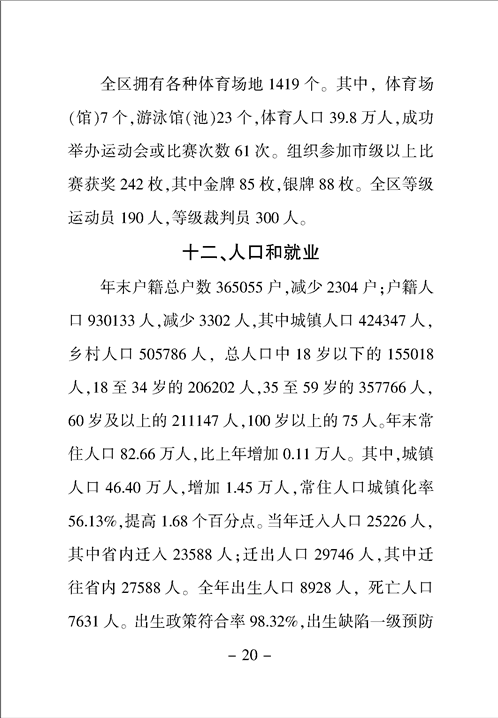 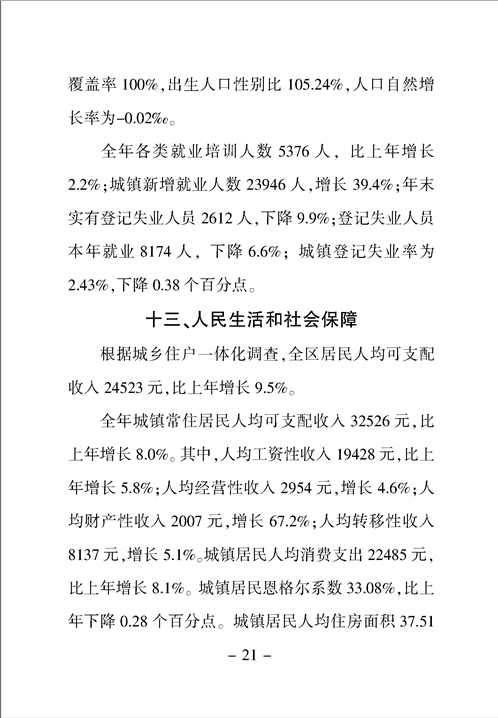 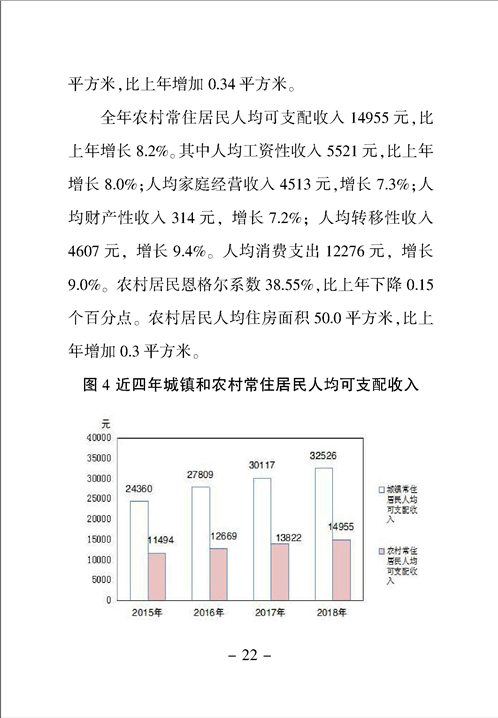 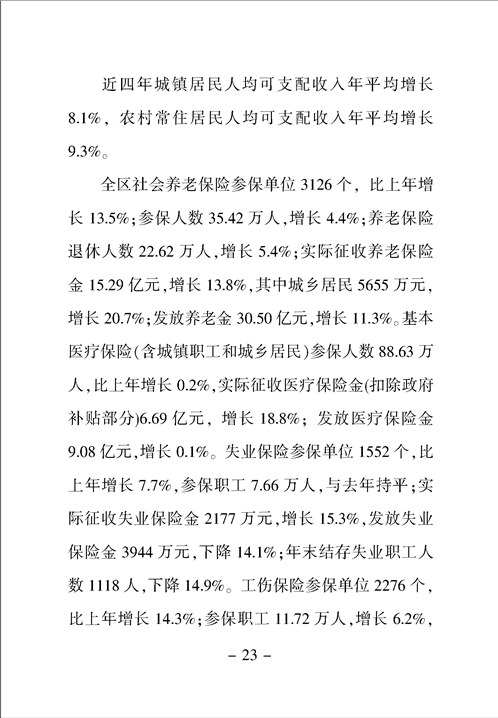 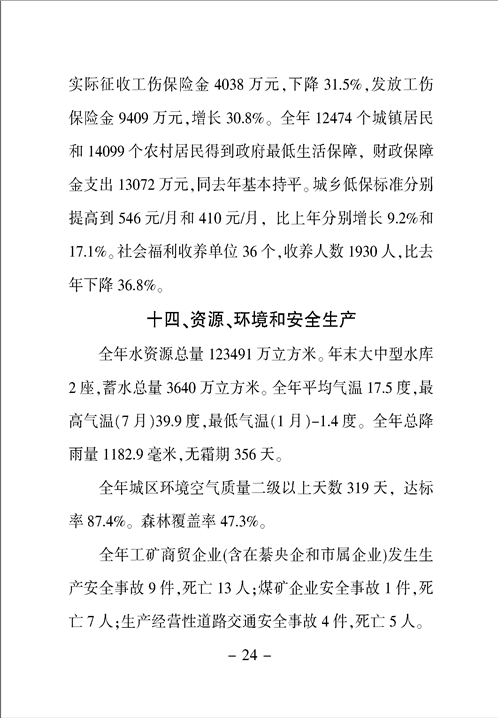 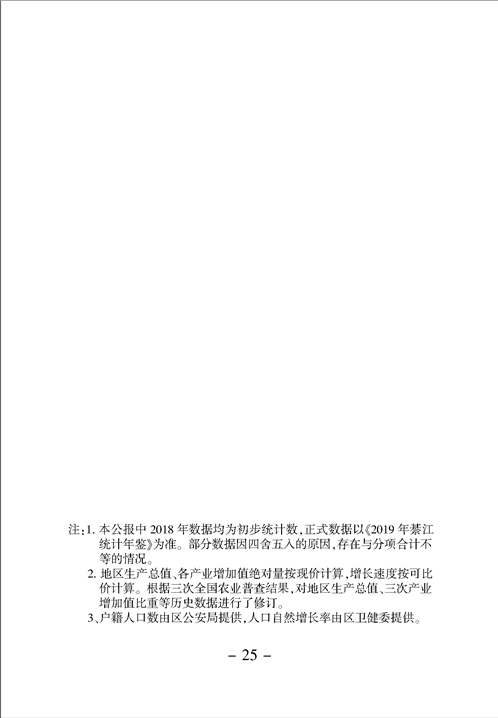 